¡Un saludo para todas!Programación de actividades : 28 septiembre- Solución de dudas vía WhatsApp 29 septiembre- Series y sucesiones.   30 septiembre - Solución de ejercicios propuestos y asesoría ( WhatsApp) 1 octubre– Series y sucesiones.2 octubre- Series y sucesiones.Recuerden por favor subir las tareas al classroomCOLEGIO EMILIA RIQUELME   Actividades virtuales COLEGIO EMILIA RIQUELME   Actividades virtuales COLEGIO EMILIA RIQUELME   Actividades virtuales COLEGIO EMILIA RIQUELME   Actividades virtuales 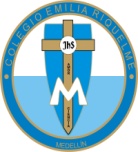 Fecha:28 de septiembreAsignatura:   MatemáticasGrado:9°Docente: Daniel Castaño AgudeloDocente: Daniel Castaño Agudelo